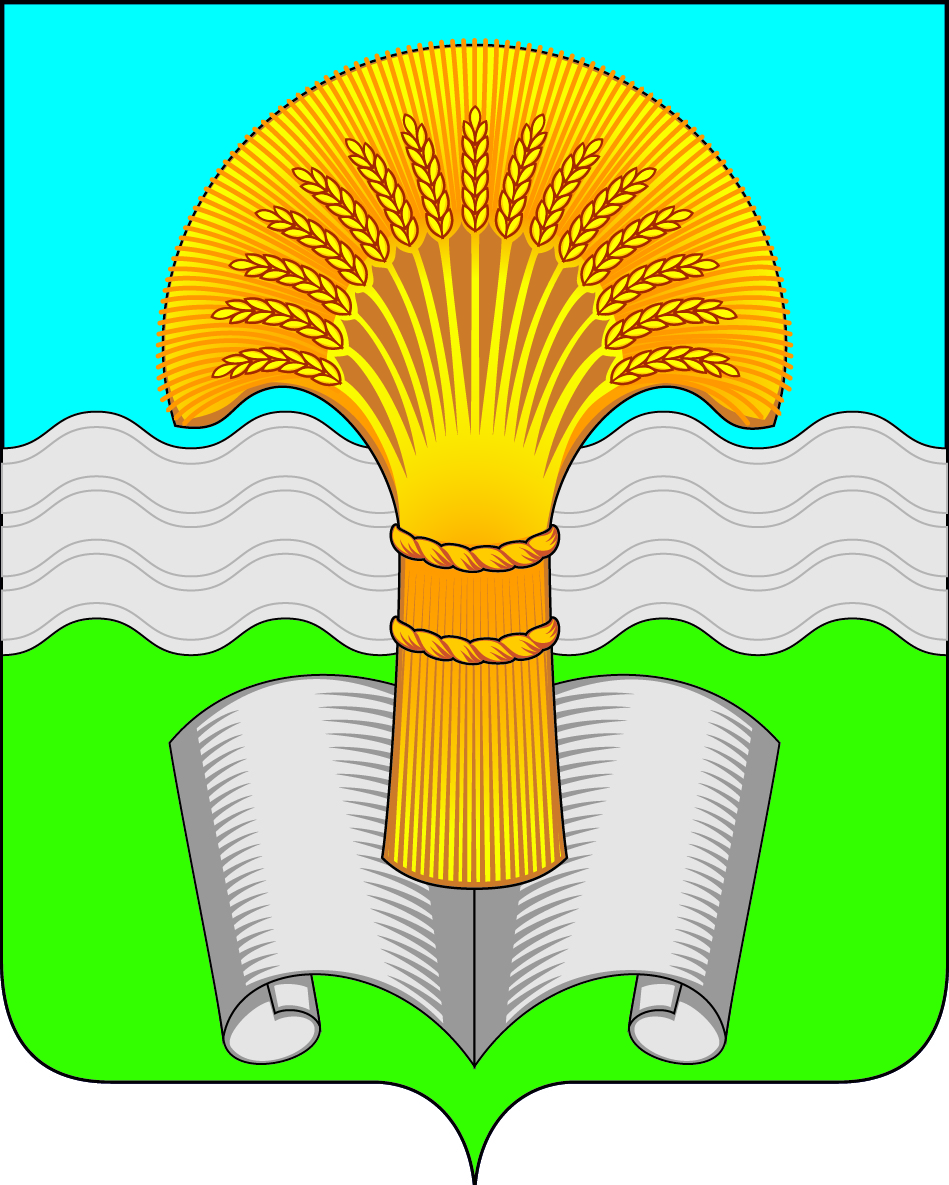 Администрация (исполнительно-распорядительный орган) муниципального района «Ферзиковский район» Калужской области ПОСТАНОВЛЕНИЕп. ФерзиковоВ соответствии с Федеральным законом от 27.07.2010 №210-ФЗ «Об организации предоставления государственных и муниципальных услуг» и Порядком разработки и утверждения административных регламентов предоставления администрацией (исполнительно-распорядительным органом) муниципального района «Ферзиковский район» муниципальных услуг, утвержденным Постановлением администрации (исполнительно-распорядительного органа) муниципального района «Ферзиковский район» от 28.11.2011 №534 администрация (исполнительно-распорядительный орган) муниципального района «Ферзиковский район» ПОСТАНОВЛЯЕТ: 1. Утвердить Административный регламент предоставления муниципальной услуги «Перераспределение земель и (или) земельных участков, находящихся в государственной или муниципальной собственности, и земельных участков, находящихся в собственности граждан и предназначенных для ведения личного подсобного хозяйства, огородничества, садоводства, дачного хозяйства, индивидуального жилищного строительства» (прилагается).2. Контроль за исполнением настоящего постановления возложить на заместителя Главы администрации муниципального района «Ферзиковский район» по экономике, финансам и муниципальному хозяйству Д.С. Рябкова.АДМИНИСТРАТИВНЫЙ РЕГЛАМЕНТпредоставления муниципальной услуги«Перераспределение земель и (или) земельных участков, находящихся в государственной или муниципальной собственности, и земельных участков, находящихся в собственности граждан и предназначенных для ведения личного подсобного хозяйства, огородничества, садоводства, дачного хозяйства, индивидуального жилищного строительства»Общие положенияАдминистративный регламент предоставления муниципальной услуги «Перераспределение земель и (или) земельных участков, находящихся в государственной или муниципальной собственности, и земельных участков, находящихся в собственности граждан и предназначенных для ведения личного подсобного хозяйства, огородничества, садоводства, дачного хозяйства, индивидуального жилищного строительства» (далее — муниципальная услуга) разработан в целях повышения качества исполнения и доступности результатов предоставления муниципальной услуги, создания комфортных условий для заявителей, устанавливает стандарт предоставления муниципальной услуги, состав, последовательность и сроки выполнения административных процедур, требования к порядку их выполнения.1.2. Муниципальная услуга включает в себя рассмотрение вопросов и принятие решений о перераспределении земель и (или) земельных участков, находящихся в государственной или муниципальной собственности, и земельных участков, находящихся в собственности граждан и предназначенных для ведения личного подсобного хозяйства, огородничества, садоводства, дачного хозяйства, индивидуального жилищного строительства.1.3. Получателями муниципальной услуги являются физические лица, либо их представители, наделенные полномочиями в порядке, установленном законодательством Российской Федерации, выступать от их имени при взаимодействии с уполномоченным органом при предоставлении муниципальной услуги.1.4. Муниципальная услуга предоставляется администрацией (исполнительно-распорядительным органом) муниципального района «Ферзиковский район» (далее – администрация).1.5. Консультации (справки) о предоставлении муниципальной услуги предоставляются ответственными исполнителями администрации в должностные обязанности которых входит прием заявлений на оформление прав на земельные участки..1.6. Исполнителем муниципальной услуги является Отдел архитектуры, градостроительства, имущественных и земельных отношений администрации (исполнительно-распорядительного органа) муниципального района «Ферзиковский район» (далее – Отдел).Адрес и график и предоставления муниципальной услуги.Юридический и почтовый адрес: Калужская область, Ферзиковский район, п. Ферзиково, ул. Карпова, д. 25.Контактный телефон: 8(48437)32719; тел./факс 32719График работы: понедельник - четверг с 08.00 до 16.15, пятница – с 08.00 до 16.00, перерыв на обед с 13.00 до 14.00.Выходные дни: суббота, воскресенье, нерабочие праздничные дни. Адрес электронной почты администрации: aferzik@adm.kaluga.ru. Официальный сайт в сети Интернет: www.admferzik.ru.1.7. Индивидуальное консультирование производится в устной и письменной форме.Индивидуальное устное консультирование по процедуре предоставления муниципальной услуги осуществляется ответственными исполнителями администрации: по личному обращению;по письменному обращению;по телефону;по электронной почте.1.8. Консультации предоставляются по следующим вопросам:перечень документов необходимых для предоставления муниципальной услуги;требования к документам, прилагаемым к заявлению;время приема и выдачи документов;сроки исполнения муниципальной услуги;порядок обжалования действий (бездействия) и решений, принимаемых в ходе исполнения муниципальной услуги.1.9. Индивидуальное письменное консультирование осуществляется при письменном обращении заинтересованного лица в администрацию. Письменный ответ подписывается Главой администрации. Ответ направляется письмом, электронной почтой, факсом, в зависимости от способа обращения заинтересованного лица за консультацией или способа доставки, указанного в письменном обращении заинтересованного лица в течение 30 дней со дня поступления обращения.1.10. С момента приема заявления заявитель имеет право на получение сведений о ходе исполнения муниципальной услуги по телефону, посредством электронной почты или на личном приеме.1.11. При ответах на телефонные звонки ответственные исполнители Отдела подробно и в вежливой (корректной) форме информируют обратившихся по интересующим их вопросам. Ответ на телефонный звонок должен начинаться с информации о наименовании организации, фамилии, имени, отчестве и должности специалиста, принявшего телефонный звонок.1.12. Рекомендуемое время для консультации по телефону — 5 минут.1.13. При невозможности ответственного исполнителя, принявшего звонок, самостоятельно ответить на поставленные вопросы телефонный звонок должен быть переадресован другому ответственному исполнителю или должен быть сообщен телефонный номер, по которому можно получить информацию.1.14. Во время разговора ответственный исполнитель должен произносить слова четко, не допускать разговоров с окружающими людьми. Не допускается прерывание разговора по причине поступления звонка на другой телефонный аппарат.1.15. Одновременное консультирование по телефону и прием документов не допускается.1.16. Публичное письменное информирование осуществляется путем публикации информационных материалов в СМИ, информационных стендах, а также на официальном сайте администрации.2. Стандарт предоставления муниципальной услуги2.1. Наименование муниципальной услуги: «Перераспределение земель и (или) земельных участков, находящихся в государственной или муниципальной собственности, и земельных участков, находящихся в собственности граждан и предназначенных для ведения личного подсобного хозяйства, огородничества, садоводства, дачного хозяйства, индивидуального жилищного строительства».2.2. Наименование органа, предоставляющего муниципальную услугу – администрация (исполнительно-распорядительный орган) муниципального района «Ферзиковский район».2.3. Результатом предоставления муниципальной услуги являются:решение об утверждении схемы расположения земельного участка и направляет это решение с приложением указанной схемы заявителю;подготовка  проекта соглашения о перераспределении земельных участков заявителю для подписания;решение об отказе в заключении соглашения о перераспределении земельных участков при наличии оснований.2.4. Срок предоставления муниципальной услуги.2.4.1. Срок возврата заявителю заявления, если оно не соответствует требованиям пункта 2 статьи 39.29 Земельного кодекса Российской Федерации, подано в иной орган или к заявлению не приложены документы, предусмотренные пунктом 3 статьи 39.29 Земельного кодекса Российской Федерации – 10 дней со дня поступления заявления. 2.4.2. Срок принятия решения об утверждении схемы расположения земельного участка и направляет это решение с приложением указанной схемы заявителю – 30 дней со дня поступления заявления.2.4.3. Срок направления заявителю решения об отказе в заключении соглашения о перераспределении земельных участков при наличии оснований, предусмотренных пунктом 9 статьи 39.29 Земельного кодекса Российской Федерации – 30 дней со дня поступления заявления.2.5. Правовыми основаниями для предоставления муниципальной услуги являются:Конституция Российской Федерации;Гражданский кодекс Российской Федерации;Земельный кодекс Российской Федерации;Федеральный закон от 18.06.2001 №78-ФЗ «О землеустройстве»;Федеральный закон от 25.10.2001 №137-ФЗ «О введении в действие Земельного кодекса Российской Федерации»;Федеральный закон от 06.10.2003 №131-ФЗ «Об общих принципах организации местного самоуправления в Российской Федерации»;Федеральный закон от 24.07.2007 №221-ФЗ «О кадастровой деятельности»;Устав муниципального района «Ферзиковский район»;иные законы и нормативные правовые акты Российской Федерации, Калужской области, муниципальные правовые акты.2.6. Перечень необходимых для оказания муниципальной услуги документов:копии правоустанавливающих или правоудостоверяющих документов на земельный участок, принадлежащий заявителю, в случае, если право собственности не зарегистрировано в Едином государственном реестре недвижимости;схема расположения земельного участка в случае, если отсутствует проект межевания территории, в границах которой осуществляется перераспределение земельных участков;документ, подтверждающий полномочия представителя заявителя, в случае, если с заявлением о предоставлении земельного участка обращается представитель заявителя;заверенный перевод на русский язык документов о государственной регистрации юридического лица в соответствии с законодательством иностранного государства в случае, если заявителем является иностранное юридическое лицо.Заявитель вправе представить документы, которые должны быть получены уполномоченным органом посредством межведомственного информационного взаимодействия.Заявление о перераспределении земельных участков и прилагаемые к нему документы по выбору заявителя могут быть поданы или направлены в уполномоченный орган лично или посредством почтовой связи на бумажном носителе либо в форме электронных документов с использованием информационно-телекоммуникационной сети «Интернет».2.7. Запрещается требовать от заявителя:представление документов и информации или осуществления действий, представление или осуществление которых не предусмотрено нормативными правовыми актами, регулирующими отношения, возникающие в связи с предоставлением муниципальной услуги;представление документов и информации, которые в соответствии с нормативными правовыми актами Российской Федерации, нормативными правовыми актами субъектов Российской Федерации и муниципальными правовыми актами находятся в распоряжении государственных органов, предоставляющих государственную услугу, иных государственных органов, органов местного самоуправления и (или) подведомственных государственным органам и органам местного самоуправления организаций, участвующих в предоставлении государственных или муниципальных услуг, за исключением документов, указанных в части 6 статьи 7 Федерального закона от 27.07.2010 № 210-ФЗ «Об организации предоставления государственных и муниципальных услуг».2.8. Основания для отказа в приеме заявления и документов для оказания муниципальной услуги отсутствуют.Основаниями для возврата заявления заявителю, являются случаи, если заявление не соответствует положениям пункта 2 статьи 39.29 Земельного кодекса Российской Федерации, если заявление подано в иной уполномоченный орган или к заявлению не приложены документы, предоставляемые в соответствии с пунктом 3 статьи 39.29 Земельного кодекса Российской Федерации.2.9. Отказ в предоставлении муниципальной услуги осуществляется по следующим основаниям:заявление о перераспределении земельных участков подано в случаях, не предусмотренных пунктом 1 статьи 39.28 Земельного кодекса Российской Федерации;не представлено в письменной форме согласие лиц, указанных в пункте 4 статьи 11.2 Земельного кодекса Российской Федерации, если земельные участки, которые предлагается перераспределить, обременены правами указанных лиц;на земельном участке, на который возникает право частной собственности, в результате перераспределения земельного участка, находящегося в частной собственности, и земель и (или) земельных участков, находящихся в государственной или муниципальной собственности, будут расположены здание, сооружение, объект незавершенного строительства, находящиеся в государственной или муниципальной собственности, в собственности других граждан или юридических лиц, за исключением сооружения (в том числе сооружения, строительство которого не завершено), которое размещается на условиях сервитута, или объекта, который предусмотрен пунктом 3 статьи 39.36 Земельного кодекса Российской Федерации и наличие которого не препятствует использованию земельного участка в соответствии с его разрешенным использованием;проектом межевания территории или схемой расположения земельного участка предусматривается перераспределение земельного участка, находящегося в частной собственности, и земель и (или) земельных участков, находящихся в государственной или муниципальной собственности и изъятых из оборота или ограниченных в обороте;образование земельного участка или земельных участков предусматривается путем перераспределения земельного участка, находящегося в частной собственности, и земель и (или) земельного участка, находящихся в государственной или муниципальной собственности и зарезервированных для государственных или муниципальных нужд;проектом межевания территории или схемой расположения земельного участка предусматривается перераспределение земельного участка, находящегося в частной собственности, и земельного участка, находящегося в государственной или муниципальной собственности и являющегося предметом аукциона, извещение о проведении которого размещено в соответствии с пунктом 19 статьи 39.11 Земельного кодекса Российской Федерации, либо в отношении такого земельного участка принято решение о предварительном согласовании его предоставления, срок действия которого не истек;образование земельного участка или земельных участков предусматривается путем перераспределения земельного участка, находящегося в частной собственности, и земель и (или) земельных участков, которые находятся в государственной или муниципальной собственности и в отношении которых подано заявление о предварительном согласовании предоставления земельного участка или заявление о предоставлении земельного участка и не принято решение об отказе в этом предварительном согласовании или этом предоставлении;в результате перераспределения земельных участков площадь земельного участка, на который возникает право частной собственности, будет превышать установленные предельные максимальные размеры земельных участков;образование земельного участка или земельных участков предусматривается путем перераспределения земельного участка, находящегося в частной собственности, и земель, из которых возможно образовать самостоятельный земельный участок без нарушения требований, предусмотренных статьей 11.9 Земельного кодекса, за исключением случаев перераспределения земельных участков в соответствии с подпунктами 1 и 4 пункта 1 статьи 39.28 Земельного кодекса Российской Федерации;границы земельного участка, находящегося в частной собственности, подлежат уточнению в соответствии с Федеральным законом «О государственной регистрации недвижимости»;имеются основания для отказа в утверждении схемы расположения земельного участка, предусмотренные пунктом 16 статьи 11.10 Земельного кодекса;приложенная к заявлению о перераспределении земельных участков схема расположения земельного участка разработана с нарушением требований к образуемым земельным участкам или не соответствует утвержденным проекту планировки территории, землеустроительной документации, положению об особо охраняемой природной территории;земельный участок, образование которого предусмотрено схемой расположения земельного участка, расположен в границах территории, в отношении которой утвержден проект межевания территории.2.10. Муниципальная услуга предоставляется заявителям на безвозмездной основе.2.11. Максимальный срок ожидания в очереди на подачу письменного заявления не превышает 15 минут рабочего времени; при получении результата предоставления муниципальной услуги - 15 минут рабочего времени.2.12. Срок регистрации заявления - 15 минут рабочего времени.2.13. Требования к местам предоставления муниципальной услуги.2.13.1. Помещения для должностных лиц, осуществляющих предоставление муниципальной услуги, должны быть оборудованы табличками с указанием:номера кабинета;фамилии, имени, отчества и должности специалиста, осуществляющего исполнение муниципальной услуги;режима работы.2.13.2. Рабочие места должностных лиц, предоставляющих муниципальную услугу, должны быть оборудованы телефоном, факсом, копировальным аппаратом, компьютерами и иной оргтехникой, рабочими столами и стульями, стульями для посетителей, образцами заполнения документов, снабжены бланками заявлений и канцелярскими принадлежностями.2.13.3. Места информирования, предназначенные для ознакомления заявителей с информационными материалами, должны быть оборудованы информационными стендами.2.13.4. Помещения для получателей муниципальной услуги должны быть оборудованы столом с письменными принадлежностями и стульями.2.14. Показатели доступности и качества муниципальной услуги:заявительный порядок обращения за предоставлением муниципальной услуги;открытость деятельности управления при предоставлении муниципальной услуги;доступность обращения за предоставлением муниципальной услуги;соблюдение сроков предоставления муниципальной услуги в соответствии с настоящим регламентом;получение полной, актуальной и достоверной информации о порядке предоставления муниципальной услуги;размещение информации о порядке предоставления муниципальной услуги на официальном сайте органа местного самоуправления муниципального района «Ферзиковский район».В соответствии с законодательством Российской Федерации о социальной защите инвалидов им обеспечиваются: условия беспрепятственного доступа к объекту (зданию, помещению), в котором она предоставляется, а также для беспрепятственного пользования транспортом, средствами связи и информации;возможность самостоятельного передвижения по территории, на которой расположены объекты (здания, помещения), в которых предоставляются услуги, а также входа в такие объекты и выходы из них, посадка в транспортное средство и высадка из него;сопровождение инвалидов, имеющих стойкие расстройства функций зрения и самостоятельного передвижения;надлежащее размещение оборудования и носителей информации, необходимых для обеспечения беспрепятственного доступа инвалидов к объектам (зданиям, помещениям), в которых предоставляются услуги, и к услугам с учетом ограничений их жизнедеятельности;допуск сурдопереводчика  и тифлосурдопереводчика;допуск собаки-проводника на объекты (здания, помещения), в которых предоставляются услуги;оказание инвалидам помощи в преодолении барьеров, мешающих получению ими услуг наравне с другими лицами.В случае невозможности полностью приспособить объект с учетом потребностей инвалидов собственник объекта в соответствии с частью 4 статьи 15 Федерального  закона «О социальной защите инвалидов в Российской Федерации» должен принимать меры для обеспечения доступа инвалидов к месту предоставления услуги, либо когда это возможно, обеспечить ее предоставление по месту жительства инвалида или в дистанционном режиме.3. Состав, последовательность и сроки выполнения административных процедур. Требования к порядку их выполнения3.1. Последовательность административных процедур.Предоставление муниципальной услуги включает в себя следующие административные процедуры:прием заявления;проверка принятых от заявителя документов;запрос документов; подготовка и принятие постановления об утверждении схемы расположения земельного участка или подготовка решения об отказе в заключении соглашения о перераспределении земельных участков;лицо, по заявлению которого принято решение об утверждении схемы расположения земельного участка или которому направлено согласие на заключение соглашения о перераспределении земельных участков в соответствии с утвержденным проектом межевания территории, обеспечивает выполнение кадастровых работ в целях государственного кадастрового учета земельных участков, которые образуются в результате перераспределения, и обращается с заявлением о государственном кадастровом учете таких земельных участков;подготовка и направление подписанных экземпляров проекта соглашения о перераспределении земельных участков заявителю для подписания или подготавливает отказ в заключении соглашения о перераспределении земельных участков в случае, если площадь земельного участка, на который возникает право частной собственности, превышает площадь такого земельного участка, указанную в схеме расположения земельного участка или проекте межевания территории, в соответствии с которыми такой земельный участок был образован, более чем на десять процентов.3.2. Основанием для начала предоставления муниципальной услуги является обращение заявителя с заявлением о предварительном согласовании предоставления земельного участка.В случае отсутствия какого-либо документа, установленного пунктом 2.6 настоящего Административного регламента, муниципальным служащим, принимающим документы, даются подробные разъяснения заявителю о наличии препятствий для предоставления муниципальной услуги. Специалист объясняет заявителю содержание выявленных недостатков в представленных документах и предлагает принять меры по их устранению. При несогласии заявителя устранить препятствия специалист обращает его внимание на то, что указанное обстоятельство является основанием отказа в приеме документов для предоставления муниципальной услуги и возврата представленных документов заявителю.Ответственный исполнитель, принимающий заявление:устанавливает предмет обращения заявителя, личность заявителя, в том числе проверяет документ, удостоверяющий личность заявителя, либо полномочия представителя;проверяет соответствие заявления и представленных документов требованиям, установленным Административным регламентом предоставления муниципальной услуги;сверяет представленные экземпляры оригиналов и копий документов, делает на них надпись об их соответствии подлинным экземплярам, заверяет своей подписью с указанием фамилии и инициалов;производит копирование документов, если копии необходимых документов не представлены, делает на них надпись о соответствии подлинным экземплярам, заверяет своей подписью с указанием фамилии и инициалов;при необходимости оказывает содействие в составлении заявления.Максимальный срок выполнения указанных административных процедур не может превышать 15 минут.3.3. После обращения заявителя и передачи необходимых документов специалист производит следующие действия:определяет наличие комплекта представленных документов исходя из соответствующего перечня документов;проверяет сроки действия представленных документов.3.4. Ответственный исполнитель, принявший заявление в течение трех рабочих дней, с момента поступления к нему документов, формирует запрос необходимых документов заявителя в рамках межведомственного информационного взаимодействия.3.5. Ответственный исполнитель в течение 10 дней готовит проект сообщения о возврате заявления и документов заявителю, если оно не соответствует требованиям, подано в иной уполномоченный орган или к заявлению не приложены необходимые документы.Глава администрации подписывает сообщение о возврате заявления о предварительном согласовании предоставления земельного участка и передает его для отправки заявителю в установленном порядке.3.6. Исполнитель, ответственный за подготовку проекта решения об утверждении схемы расположения земельного участка, после получения межведомственных запросов осуществляет подготовку проекта и направляет проект постановления об утверждении схемы расположения земельного участка для визирования и согласования должностными лицами администрации. Визирование и согласование каждым должностным лицом осуществляется в сроки, установленные в администрации.После согласования и визирования проект постановления администрации поступает на подпись Главе администрации. Регистрация постановления администрации осуществляется в установленном порядке.После регистрации решения о предварительном согласовании предоставления земельного участка ответственный исполнитель за делопроизводство администрации направляет его заявителю письмом по адресу, указанному заявителем в заявлении.Срок исполнения указанной административной процедуры — 30 дней с момента поступления заявления.3.7. Ответственный исполнитель после получения в рамках информационного взаимодействия недостающих документов готовит проект сообщения об отказе в заключении соглашения о перераспределении земельных участков при наличии оснований, указанных в пункте 2.9 раздела II настоящего Административного регламента.Глава администрации подписывает сообщение об отказе в предварительном согласовании предоставления земельного участка и передает его для отправки заявителю в установленном порядке.Срок исполнения данной процедуры не должен превышать 30 дней со дня поступления заявления.3.8. Лицо, по заявлению которого принято решение об утверждении схемы расположения земельного участка или которому направлено согласие на заключение соглашения о перераспределении земельных участков в соответствии с утвержденным проектом межевания территории, обеспечивает выполнение кадастровых работ в целях государственного кадастрового учета земельных участков, которые образуются в результате перераспределения, и обращается с заявлением о государственном кадастровом учете таких земельных участков.Отсутствие в государственном кадастре недвижимости сведений о местоположении границ земельного участка, который находится в государственной или муниципальной собственности и в отношении которого осуществляется перераспределение, не является основанием для отказа в заключении соглашения о перераспределении земельных участков. В этом случае заявитель обеспечивает выполнение кадастровых работ в целях государственного кадастрового учета земельного участка, право собственности на который приобретает заявитель, и обращается с заявлением о государственном кадастровом учете такого земельного участка.3.9. уполномоченный орган направляет подписанные экземпляры проекта соглашения о перераспределении земельных участков заявителю для подписания. Заявитель обязан подписать это соглашение не позднее чем в течение тридцати дней со дня его получения.3.10. В срок не более чем тридцать дней со дня представления в уполномоченный орган кадастрового паспорта земельного участка или земельных участков, образуемых в результате перераспределения, уполномоченный орган отказывает в заключении соглашения о перераспределении земельных участков в случае, если площадь земельного участка, на который возникает право частной собственности, превышает площадь такого земельного участка, указанную в схеме расположения земельного участка или проекте межевания территории, в соответствии с которыми такой земельный участок был образован, более чем на десять процентов.Глава администрации подписывает отказ в заключении соглашения о перераспределении земельных участков и передает его для отправки заявителю в установленном порядке.4. Формы контроля за исполнением Административного регламента4.1 Текущий контроль за исполнением Административного регламента при предоставлении муниципальной услуги осуществляется администрацией.4.2. Текущий контроль за полнотой и качеством предоставления муниципальной услуги включает в себя проведение проверок, выявление и устранение нарушений прав заявителей, рассмотрение, принятие решений и подготовку ответов на обращения заявителей, содержание жалобы на действие (бездействие) должностных лиц и ответственных исполнителей.4.3. Проведение проверок может носить плановый характер (осуществляется на основании полугодовых и годовых планов работы), тематический характер (проверка предоставления муниципальной услуги по отдельным видам прав и сделок, отдельным категориям заявителей) и внеплановый характер (по конкретному обращению заявителя).4.4. Лица, ответственные за предоставление муниципальной услуги, несут персональную ответственность за соблюдением сроков и порядка предоставления муниципальной услуги.4.5. Персональная ответственность муниципальных служащих за надлежащее предоставление муниципальной услуги закрепляется в их должностных инструкциях в соответствии с требованиями законодательства.4.6. По результатам проведения проверок в случае выявления нарушений прав заявителей виновные лица привлекаются к ответственности в порядке, установленном законодательством.4.7. Лицами, ответственными за предоставление муниципальной услуги, в ходе предоставления муниципальной услуги обеспечивается безопасность персональных данных при их обработке в соответствии с требованиями Федерального закона от 27.07.2006 № 152-ФЗ «О персональных данных».5. Досудебный (внесудебный) порядок обжалования решений и действий (бездействия) органа, предоставляющего муниципальную услугу, а также должностных лиц или муниципальных служащих5.1. Информация для заинтересованных лиц об их праве на досудебное (внесудебное) обжалование действий (бездействия) и решений, принятых (осуществляемых) в ходе предоставления государственной услуги.Заявители имеют право на обжалование действий или бездействия администрации, специалистов администрации, предоставляющих государственную услугу, иных должностных лиц в досудебном и судебном порядке.Заявитель имеет право:обратиться с жалобой лично; направить жалобу по почте (заказным письмом) или курьером; обратиться с жалобой через личный кабинет на Портале государственных услуг. 5.2. Предмет досудебного (внесудебного) обжалования	Предметом досудебного (внесудебного) обжалования является решение или действие (бездействие) администрации, должностного лица администрации, предоставляющего государственную услугу, по обращению гражданина, принятое или осуществленное им в ходе предоставления государственной услуги,  в том числе в следующих случаях:нарушение срока регистрации запроса заявителя о предоставлении государственной услуги;нарушение срока предоставления государственной услуги;требование у заявителя документов, не предусмотренных нормативными правовыми актами Российской Федерации, нормативными правовыми актами субъектов Российской Федерации, муниципальными правовыми актами для предоставления государственной услуги;отказ в приеме документов, предоставление которых предусмотрено нормативными правовыми актами Российской Федерации, нормативными правовыми актами субъектов Российской Федерации, муниципальными правовыми актами для предоставления государственной услуги, у заявителя;отказ в предоставлении государственной услуги, если основания отказа не предусмотрены федеральными законами и принятыми в соответствии с ними иными нормативными правовыми актами Российской Федерации, нормативными правовыми актами субъектов Российской Федерации, муниципальными правовыми актами;затребование с заявителя при предоставлении государственной услуги платы, не предусмотренной нормативными правовыми актами Российской Федерации, нормативными правовыми актами субъектов Российской Федерации, муниципальными правовыми актами;отказ администрации, должностного лица администрации, предоставляющего государственную услугу, в исправлении допущенных опечаток и ошибок в выданных в результате предоставления государственной или муниципальной услуги документах либо нарушение установленного срока таких исправлений.5.3. Исчерпывающий перечень оснований для отказа в рассмотрении жалобы либо приостановления ее рассмотрения.Оснований для приостановления рассмотрения жалобы законодательством Российской Федерации не предусмотрено.5.4. Основания для начала процедуры досудебного (внесудебного) обжалованияЖалоба подается в произвольной форме и должна содержать следующую информацию: 1) наименование органа, предоставляющего государственную услугу,  должностного лица органа, предоставляющего государственную услугу, решения и действия (бездействие) которых обжалуются; 2) фамилию, имя, отчество (последнее - при наличии), сведения о месте жительства заявителя - физического лица либо наименование, сведения о месте нахождения заявителя - юридического лица, а также номер (номера) контактного телефона, адрес (адреса) электронной почты (при наличии) и почтовый адрес, по которым должен быть направлен ответ заявителю; 3) сведения об обжалуемых решениях и действиях (бездействии) органа, предоставляющего государственную услугу, должностного лица органа, предоставляющего государственную услугу; 4) доводы, на основании которых заявитель не согласен с решением и действием (бездействием) органа, предоставляющего государственную услугу,  должностного лица органа, предоставляющего государственную услугу. Заявителем могут быть представлены документы (при наличии), подтверждающие доводы заявителя, либо их копии.К жалобе могут быть приложены копии документов, подтверждающих изложенные в жалобе обстоятельства, в том числе копии направленных заявителю уведомлений, иных документов на усмотрение заявителя. В таком случае в жалобе приводится перечень прилагаемых к ней документов. Если документы, имеющие существенное значение для рассмотрения жалобы, отсутствуют или не приложены, решение принимается без учета доводов, в подтверждение которых документы не представлены, при этом должностное лицо, уполномоченное на рассмотрение жалобы, обязано рассмотреть жалобу, а в случае необходимости проверить (запросить) необходимые сведения.При желании заявителя обжаловать действие или бездействие при предоставлении государственной услуги, специалист отдела, предоставляющего государственную услугу, обязан сообщить заявителю свои фамилию, имя, отчество и должность, и фамилию, имя, отчество и должность лица, действия которого  могут быть обжалованы.5.5. Права заинтересованных лиц на получение информации и документов, необходимых для обоснования и рассмотрения жалобы. При рассмотрении жалобы заинтересованные лица, в том числе заявитель имеет право:получать информацию и документы, необходимые для обоснования и рассмотрения жалобы;представлять дополнительные документы и материалы либо обращаться с просьбой об их истребовании;знакомиться с документами и материалами, касающимися рассмотрения жалобы, если это не затрагивает права, свободы и законные интересы других лиц, и если в указанных документах и материалах не содержатся сведения, составляющие государственную или иную охраняемую законом тайну.5.6. Сроки рассмотрения жалобы Жалоба, поступившая в администрацию муниципального района «Ферзиковский район», подлежит рассмотрению Главой администрации муниципального района «Ферзиковский район» в соответствии с п. 5.6. административного регламента, в течение пятнадцати рабочих дней со дня ее регистрации, а в случае обжалования отказа администрации, специалиста администрации в приеме документов у заявителя либо в исправлении допущенных опечаток и ошибок или в случае обжалования нарушения установленного срока таких исправлений - в течение пяти рабочих дней со дня ее регистрации         По результатам рассмотрения жалобы администрация муниципального района «Ферзиковский район»  принимает одно из следующих решений:удовлетворяет жалобу, в том числе в форме отмены принятого решения, исправления допущенных опечаток и ошибок в выданных в результате предоставления государственной услуги документах, возврата заявителю денежных средств, взимание которых не предусмотрено при предоставлении данной государственной услуги;отказывает в удовлетворении жалобы.          Не позднее дня, следующего за днем принятия решения, указанного в абзаце втором настоящей статьи, заявителю в письменной форме и по желанию заявителя в электронной форме направляется мотивированный ответ о результатах рассмотрения жалобы.Результат досудебного (внесудебного) обжалования применительно к каждой процедуре либо инстанции обжалования. Результатом досудебного (внесудебного) обжалования являются:признание жалобы обоснованной - направление в администрацию требования об устранении выявленных нарушений и о привлечении к ответственности в соответствии с законодательством Российской Федерации руководителя и специалиста администрации, ответственных за доказанные нарушения, информирование заявителя о результате рассмотрения жалобы;признание жалобы необоснованной - направление заявителю письменного мотивированного отказа в удовлетворении жалобы.Заявлениео перераспределении земель и (или) земельных участков, находящихся в государственной или муниципальной собственности, и земельных участков, находящихся в собственности граждан и предназначенных для ведения личного подсобного хозяйства, огородничества, садоводства, дачного хозяйства, индивидуального жилищного строительства Кадастровый номер земельного участка или кадастровые номера земельных участков, перераспределение которых планируется осуществить________________________ площадью ________ кв. м, расположенного по адресу:_______________________________________________________________________________________________________________________________________________;с видом разрешенного использования земельного участка для ____________________________________________________________________________;реквизиты утвержденного проекта межевания территории, если перераспределение земельных участков планируется осуществить в соответствии с данным проектом ____________________________________________________;Даю согласие на обработку персональных данных.Дата «___» _____________20___годаот 27 февраля 2017 года№ 56Об утверждении Административного регламента предоставления муниципальной услуги «Перераспределение земель и (или) земельных участков, находящихся в государственной или муниципальной собственности, и земельных участков, находящихся в собственности граждан и предназначенных для ведения личного подсобного хозяйства, огородничества, садоводства, дачного хозяйства, индивидуального жилищного строительства»Глава администрации муниципального района «Ферзиковский район»А.А. СеряковПриложениек постановлению администрации(исполнительно-распорядительного органа) муниципального района «Ферзиковский район» от «27» февраля 2017 года №56Приложение №1к Административному регламенту предоставления муниципальной услуги«Перераспределение земель и (или) земельных участков, находящихся в государственной или муниципальной собственности, и земельных участков, находящихся в собственности граждан и предназначенных для ведения личного подсобного хозяйства, огородничества, садоводства, дачного хозяйства, индивидуального жилищного строительства»Главе администрации муниципального района «Ферзиковский район»______________________________________________________(И.О. Фамилия)Для физического лицаот _______________________________________________фамилия, имя и (при наличии) отчество,место жительства заявителя___________________________, ____________________________________________________________;реквизиты документа, удостоверяющего личность заявителя ____________________________________________________почтовый адрес ___________________________________телефон_______________________________почтовый адрес и (или) адрес электронной почты для связи с заявителем:/_________________________________/подпись/______________________________/(ФИО)